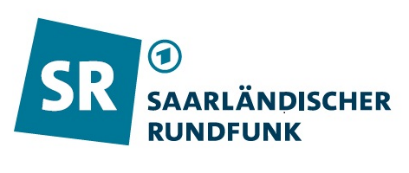 SITZUNG DES SR-VERWALTUNGSRATES AM 5. Dezember 2023TAGESORDNUNG1	Genehmigung der Niederschrift über die Sitzung des Verwaltungsrates 	am 14. November 2023	2	BERICHTE2.1	Bericht des Vorsitzenden	2.2	Bericht des Intendanten	3	FINANZEN	3.1	24. KEF-Bericht, Sachstand	3.2	Information über Finanz- und Kapitalanlagen	3.3	Sachstandsbericht zu wesentlichen Beteiligungen des SR per 31.10.2023	3.4	Sachstandsbericht zu technischen und programmlichen Kompetenzcentern	3.5	Aktuelle Entwicklungen einzelner Beteiligungen	4	PERSONALANGELEGENHEITEN4.1	Nicht zu veröffentlichender Tagesordnungspunkt4.2	Nicht zu veröffentlichender Tagesordnungspunkt4.3	Nicht zu veröffentlichender Tagesordnungspunkt5	PROGRAMMBESCHAFFUNGEN5.1	Nicht zu veröffentlichender Tagesordnungspunkt	5.2	Programmbeschaffung Werbegesellschaften	6	VERSCHIEDENES 	